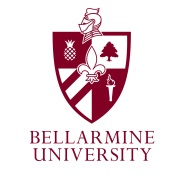 NOTE: Please read this information before signing the form.Definition of Curricular Practical Training (CPT)Eligibility RequirementsUndergraduate students must complete one year as full-time students before they become eligible for Curricular Practical Training.Graduate students are eligible whenever it is part of their program of study.Students may engage in CPT part time or full time, renewable each semester. However, if the student completes twelve (12) months or more of CPT, s/he will NOT be eligible for Optional Practical Training.CPT must be separately authorized each semester.A student may engage in Curricular Practical Training only after obtaining permission from theschool PDSO.Instructions for Academic Advisors Certifying Curricular Practical TrainingStudent must submit a copy of letter from the proposed employer to the Academic Advisor and the PDSO. This letter must include the following information:Place of employmentLocationJob descriptionNumber of hours per weekThe beginning and ending dates of employmentAdvisor must complete and sign this form. When listing the goals and objectives as well as how the experience relates to the student's field of study, please be specific.   Submit completed form, student course registration, and offer letter to the school PDSO.SECTION A:  To be completed by studentBU ID number_________________________      E-mail__________________________________                                    Last Name____________________________       First Name_______________________________                                    Major _________________________                                                  SECTION B:  To be completed by academic advisor 	Last Name____________________________       First Name_______________________________                                    Department _________________________  	  E-mail__________________________________                                    Telephone   (____) _______________________ The proposed Curricular Practical Training experience is an "integral part of an established curriculum" because it is:Required in the student's curriculum Required to complete a course Recommended in the student's curriculum Recommended course requirementPlease   list   the   course   or   courses   that   require   the   CPT   experience:___________              What are the goals and objectives of the proposed Curricular Practical Training experience? (Be specific)________________________________________________________________________________________________________________________________________________________________________________
________________________________________________________________________________________How does the proposed experience relate to the student's major field of study? (Be specific)________________________________________________________________________________________________________________________________________________________________________________
________________________________________________________________________________________